INTERLAKE RIDING CLUB INC.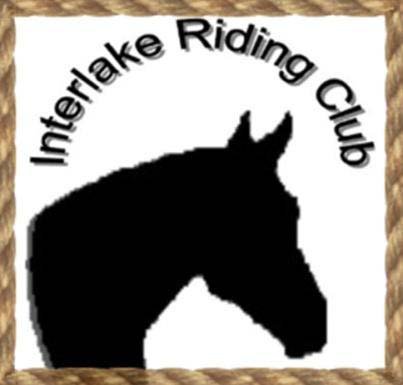 Membership Application January 2015 – January 2016Please Print ClearlyType of Membership:	Individual ($10.00)		Family ($15.00)
Main Contact: _________________________________________________________If Family Membership, please print each family member (& age if under 18):___________________________________________________________________________________________________________________________________________________________________________________________________________________________________________________________________________________________________________________________Mailing Address (including postal code):	        Phone Number: _____________________________________________________________________	        Email Address:______________________________________________________________________PREFERRED METHOD OF CONTACT for future meetings and events -   CIRCLE ONE PLEASE …                                                                         		Phone                  Email                    Regular Mail                 FacebookAre you currently a Manitoba Horse Council Member? 	Yes    /      NoI/ We hereby apply for membership in the INTERLAKE RIDING CLUB and agree to abide by the rules of the Club, as well as agree to the Waiver set out above, as established by the Executive and its Constitution.SIGNATURE (s):	________________________________________________	 (Each member over 18)   __________________________________________________________			__________________________________________________________			_________________________________________________Date: ___________________________